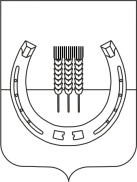 АДМИНИСТРАЦИЯСПАССКОГО СЕЛЬСКОГО ПОСЕЛЕНИЯСПАССКОГО МУНИЦИПАЛЬНОГО РАЙОНАПРИМОРСКОГО КРАЯПОСТАНОВЛЕНИЕ30 октября 2017 года                            с. Спасское                                                      № 142Об одобрении прогноза социально-экономического развития Спасского сельского поселения на 2018-2020 годыВ соответствии со статьей 173 Бюджетного кодекса Российской Федерации, статьей 25 Положения о бюджетном устройстве и бюджетном процессе в Спасском сельском поселении, утвержденного решением муниципального комитета Спасского сельского поселения от 13 ноября 2010 года № 9, постановлением администрации Спасского сельского поселения от 01.08.2011 № 90 «Об утверждении Положения «О порядке разработки прогноза социально-экономического развития Спасского сельского поселения», руководствуясь Уставом Спасского сельского поселения, администрация Спасского сельского поселения ПОСТАНОВЛЯЕТ:1. Одобрить прогноз социально-экономического развития Спасского сельского поселения на 2018-2020 годы (прилагается). 2. Настоящее постановление вступает в силу с момента официального опубликования.3. Контроль за исполнением настоящего постановления оставляю за собой.Глава администрацииСпасского сельского поселения                                                                         А.В. ДеркачОДОБРЕНпостановлением администрацииСпасского сельского поселенияот 30 октября 2017 года № 142ПРОГНОЗСОЦИАЛЬНО-ЭКОНОМИЧЕСКОГО РАЗВИТИЯ СПАССКОГО СЕЛЬСКОГОПОСЕЛЕНИЯдо 2020 годаОГЛАВЛЕНИЕ1.      Институциональная структура……………………………       5 Пояснительная запискак прогнозу социально-экономического развития Спасского сельского поселения на 2018 -20120 годыПрогноз социально-экономического развития Спасского сельского поселения на 2018-2020 годы разработан в соответствии с постановлением администрации Спасского сельского поселения от 01.08.2011 № 90 «Об утверждении Порядка разработки прогноза социально-экономического развития Спасского сельского поселения».Прогноз позволяет выявить изменения отраслевой структуры, выделить проблемные вопросы, своевременно предупредить негативные последствия за счет приближения к реальной экономической ситуации, складывающейся в поселении, на основе информации предприятий и организаций.Прогноз социально-экономического развития Спасского сельского поселения на 2018-2020 годы позволяет приступить к выработке на очередной прогнозируемый период, конкретных мер экономической политики поселения, неотъемлемой частью которой являются вопросы целенаправленной инвестиционной политики, совершенствования долгосрочного бюджетирования.Прогноз социально-экономического развития позволяет определить тенденции и количественные параметры  социально-экономического развития поселения, динамику развития местных товарных рынков, воздействие решений администрации Приморского края, Спасского муниципального района, Спасского сельского поселения на экономические и социальные процессы, происходящие на территории Спасского сельского поселения.Прогноз разрабатывался по определенным показателям (стоимостные и объемные показатели, цены) с учетом согласования сценарных условий развития  экономики Приморского края, Спасского района, Спасского поселения. При подготовке прогнозных материалов учитывался прогноз развития экономики Спасского муниципального района.Разработка прогноза социально-экономического развития Спасского сельского поселения на 2018-2020 годы состояла из двух этапов.1. Анализ социально-экономической ситуации за период 2015-2016 годов и I полугодие 2017 года.2. Разработка предварительного варианта основных показателей прогноза (2018-2020 годы). Разработка сценарных условий  осуществлялась в двух вариантах: вариант 1 (инерционный)  - исходит из относительно устойчивой комбинации внешних и внутренних условий, низких темпов роста Российской экономики в текущем периоде в том числе учитывающей возможность некоторого ухудшения социально-экономического развития и неконкурентоспособности отечественной продукции.вариант 2 (умеренно оптимистичный) – ориентируется на относительное улучшение конкурентоспособности российского бизнеса, исходя из достаточно благоприятного социально-экономического развития (в том числе цен). Вариант прогноза предполагает более благоприятные условия для повышения уровня жизни населения.Варианты базируются на единой концепции  социально-экономической политики Приморского края, Спасского  района и  единых целях и приоритетах, а также способах ее реализации. Различия в количественных оценках этих вариантов определяются степенью выполнения поставленных целей в результате воздействия неблагоприятных тенденций и факторов экономического развития.Система стратегических задач развития Спасского сельского поселения включает обеспечение:- жизнеспособности территории на основе развития ее инфраструктуры, системы коммунального хозяйства;-роста стандартов уровня жизни населения на основе регулирования и стимулирования социально – экономических процессов развития территории как единого целого, стимулирования развития отраслей, обеспечивающих максимальный рост доходов населения; -оживление производства, создание полюсов роста и эффективного предпринимательства, повышение конкурентоспособности производства.-развитие реального сектора экономики с целью обеспечения устойчивого наполнения бюджета Спасского сельского поселения, в том числе за счет рентабельных инвестиционных проектов;-стимулирование инвестиционной деятельности с целью обновления производства и инфраструктуры;-разработка и реализация бюджета, более полная мобилизация налоговых и неналоговых платежей, экономия муниципальных средств и сокращение дефицита бюджета;-реализация социальных программ.Качество жизни населения это важнейшая стратегическая цель развития Спасского сельского поселения, отражающая степень удовлетворенности каждой личности и общества в целом условиями жизнедеятельности и перспективами развития. Институциональная структура муниципального образования Спасского сельского поселенияСпасское сельское поселение образовано в соответствии с Законом Приморского края от 29 июня 2010 года № 635-КЗ «О преобразовании некоторых сельских поселений Спасского муниципального района Приморского края и о внесении изменений в закон Приморского края «О Спасском муниципальном районе» путем объединения Спасского и Новосельского сельских поселений. На территории поселения расположены населённые пункты: с. Спасское, с. Воскресенка, железнодорожная станция Старый Ключ, c. Новосельское, с. Степное, с. Луговое, с. Лебединое, с. Сосновка, с. Гайворон, в которых проживает 9950 человек по состоянию на 1 января 2017 года.Особое место в программе ныне действующей администрации Спасского сельского поселения занимают вопросы благоустройства территории, агропромышленного комплекса, а так же улучшение качества жизни населения.Спасское поселение – это крупное поселение с уникальными природными ресурсами, способное вести на научной основе сельскохозяйственное производство, являющееся базой для научных исследований в области растениеводства. II. Демографические показателиНезначительное снижение численности населения в 2017 году будет обусловлено естественной убылью населения и миграционным оттоком населения.Рождаемость населения в 2017 году составит 10,15 человека на 1000 человек населения. Планируется, что к 2020 году значение показателя составит 10,4 человек на 1000 человек населения.Численность населения старше трудоспособного возраста на 01.01.2017 года составила 5387 чел., численность детей от 0 до 17 лет  - 2045 чел.Параллельно в прогнозном периоде продолжается процесс естественной и миграционной убыли населения. Возможные позитивные сдвиги во многом будут зависеть от складывающихся социально-экономических условий, показателей уровня и качества жизни, как в поселении, так и в целом по краю. Основные мероприятия по реализации государственной политики в области демографического развития обозначены следующими направлениями:- увеличение миграции, так как Спасское сельское поселение является перспективным с точки зрения сырьевых запасов, наличия свободных пахотных земель, что   приведет  к росту:- численности трудоспособного и детородного населения, что закрепит кадры на селе и увеличит рождаемость. Кроме того, увеличение роста рождаемости  ожидается в связи с принятием Федерального закона «О дополнительных мерах государственной поддержки семей, имеющих детей», что улучшит: - экономические показатели в современной демографической ситуации, что приведет в долгосрочной перспективе к снижению дефицита трудовых ресурсов во всех сферах хозяйства поселения. Особенно это отразится на развитии сельскохозяйственного производства.- изменение возрастной структуры населения, уменьшение доли лиц пожилого и преклонного возраста.III. ПромышленностьВ 2016 году объем отгруженных товаров собственного производства, выполненных работ и услуг собственными силами в разрезе обрабатывающего производства с учетом оценки деятельности малых предприятий и промышленных подразделений при непромышленных организаций составил в фактических ценах 34,8 млн. рублей. Увеличение  к уровню 2015 года на 14,5 % произошло за счет увеличения тарифов в сфере выработки тепловой энергии.  В первом полугодии 2017 года объем произведенной продукции по филиалу «Спасский» Примтеплоэнерго составил 6,3 млн.руб. ( выработка тепловой энергии), ООО «ТОН» – 8,4 млн.руб. ( производство  безалкогольных напитков), мини пекарни – 9,7 млн.рублей.По оценке 2017 года объем обрабатывающего  производства в 2017 году составит 35,0 млн. рублей. Планируется, что к 2020 году значение достигнет 35,9 млн. рублей.IV.Сельское хозяйствоСельское хозяйство является одной из ведущих отраслей Спасского сельского поселения. В 2016 году было произведено продукции сельского хозяйства на сумму 211,3 млн. рублей, в том числе: растениеводство – 157,7 млн. рублей, животноводство –53,6 млн. рублей. На территории действуют и развиваются 10 крестьянско-фермерских хозяйств, оборот которых в 2016 году составил 99,5 млн.руб. Среди них ведущее место занимают ГКФК Стефановский С.В.(животноводство) и ГКФК Стефанович Д.А. (растениеводство). Также функционируют и сельскохозяйственные предприятия: ООО «Примселькор» и ООО «Тональ» (растениеводство), на долю которых приходится 26,3 % объема произведенной с/х продукции.Восемь товаропроизводителей поселения в 2016 году участвовали в Государственной программе Приморского края «Развития сельского хозяйства и регулирования рынков сельскохозяйственной продукции, сырья и продовольствия. Повышение уровня жизни сельского населения Приморского края на 2013-2020 годы» и  получили средства государственной поддержки из федерального, краевого бюджетов в сумме 30,5 млн.рублей, что способствовало достижению более высоких результатов производства.В 2016 году сельскохозяйственными товаропроизводителями произведено зерна 23,2 тыс.ц, картофеля 13,4 тыс.ц, овощей – 3,8 тыс.цн., молока 11,7 тыс.цн., яиц – 539,6 тыс.шт. Увеличение объема производства сельскохозяйственной продукции по прогнозной оценке в 2017 году  ожидается в связи с увеличением производства продукции растениеводства и животноводства во всех категориях хозяйств на 4,6 % к 2016 году.По прогнозной оценке в 2017 году будет произведено продукции сельского хозяйства на сумму 224,2 млн. рублей всеми категориями хозяйств поселения, в том числе: растениеводство – 163,4 млн. рублей, животноводство – 60,8 млн. рублей.В 2020 году объем производства сельскохозяйственной продукции составит по 1 варианту развития 240,5 млн. рублей, по 2 варианту развития 247,8 млн. рублей. Прогнозируемое увеличение объема производства сельскохозяйственной продукции будет обусловлено  увеличением производства продукции во всех категориях сельхозтоваропроизводителей.V. Малое предпринимательствоПо состоянию на 01.01.2017 года в Спасском сельском поселении насчитывается 197 субъектов малого предпринимательства (включая ИП), более 72 % предприятий поселения относится к малому бизнесу.  Из них количество юридических лиц – 37.Прогнозируемое количество субъектов малого и среднего предпринимательства к концу 2017 года в целом составит 200 единиц, в том числе по видам экономической деятельности: обрабатывающее производство – 7, строительство – 12, оптовая и розничная торговля, ремонт автотранспортных средств – 82.Количество работающих в малом бизнесе составляет  20,9 %  от численности работающих на предприятиях и учреждениях Спасского сельского поселения. Прогнозируемая списочная численность работников по малым предприятиям к 2020 году увеличится на 3,8% по сравнению с 2016 годом, за счет создания новых рабочих мест и расширения действующих производств и составит 550 человек. Оборот малых предприятий к 2020 году прогнозируется на уровне 379,2 млн.руб. по второму варианту развития (рост к 2016 году составит 110,7%). Наиболее распространенные виды предпринимательской деятельности в Спасском сельском поселении: торговля, общественное питание, сельскохозяйственное производство, некоторые виды сферы оказания платных услуг (ремонт и пошив обуви, одежды, парикмахерские услуги, похоронные услуги). Но такие виды деятельности, как строительство и эксплуатация жилья, промышленность, переработка сельхозпродукции - мало представлены, хотя вложения средств в эту сферу экономики достаточно выгодны, но в настоящее время не заполнили своей ниши в экономике Спасского сельского поселения.VI. ИнвестицииОжидаемый объем инвестиций в основной капитал в 2017 году – 7,1 млн. рублей (14,8 % к уровню 2016 года, т.к. в 20165 году КБУЗ Спасская ЦРП  направила более 30,5 млн. руб на приобретение оборудования).К 2020 году ожидаемый объем инвестиций должен достигнуть 2,5 млн. рублей (35,2% к уровню 2017 года).VII. Трудовые ресурсыВ 2018-2020 годах демографическая ситуация будет определяться уже сложившимися тенденциями: незначительным увеличением рождаемости, ростом смертности и миграции населения, ухудшением структуры населения.К 2020 году снизится  численность трудовых ресурсов по второму варианту развития  в  сравнении с 2016 годом на 1,3%. Ожидается сокращение числа безработных, рассчитанного по методологии МОТ к 2020 году к уровню 2016 года на 1,7%  (по 2 варианту развития).Главный фактор снижения уровня безработицы  – это трудоустройство на вакантные рабочие места, занятость в личных подсобных хозяйствах, дополнительная занятость в производственной сфере, сфере услуг, торговли за счет открытия новых предприятий, оптимизации действующих предприятий, а также совершенствование законодательной базы в целях ужесточения требований постановки на учет безработных граждан, занятых в личных подсобных хозяйствах, работающих по найму физическими лицами, а также арендующих  сельхозугодия.К 2020 году численность населения, занятого в экономике снизится к  уровню 2016 года на 1,2% ( по второму варианту развития).VIII. Потребительский рынок1. Торговля и общественное питаниеТорговая сеть Спасского сельского поселения представлена 1 оптовой базой , 37 магазинами, в том числе специальные непродовольственные магазины (магазин стройматериалов, канцелярских товаров и принадлежностей, хозяйственных товаров, детских товаров, текстиля) – 9, продовольственные – 5, магазины со смешанным ассортиментом – 23. Мелкорозничная торговая сеть Спасского сельского поселения насчитывает 3 киоска, 2 павильона. Их торговая площадь составила 71 кв.м. На территории Спасского сельского поселения функционирует Торговый центр «Универсальный» площадью 1393,2 кв.м., расположенный на территории с.Спасского.Увеличение реальных доходов населения, платежеспособного спроса населения поселения, развитие предпринимательской деятельности, расширение ассортимента реализуемых товаров, позволило в 2017 году увеличить объем розничного товарооборота  на 1,2 % к уровню 2016 года. Увеличение оборота розничной торговли, рост оборота общественного питания  планируется развивать за счет роста покупательской активности населения, развития малого предпринимательства, внедрения новых форм торговли, увеличения  количества торгующих организаций, укрепления интеграционных связей торгующих организаций с местными товаропроизводителями. К 2020 году оборот розничной торговли составит 87,0 млн.руб по первому варианту и 91,5 млн.руб. по второму варианту развития. Оборот предприятий общественного питания к 2020 году возрастет на 15,2 % к уровню 2016 года и составит 3,8 млн.рублей по второму варианту развития.2. Платные услуги населениюВ 2016 году населению Спасского сельского поселения оказано платных услуг на  91,6 млн. рублей, прогнозная оценка объема платных услуг на 2017 год - 98,1 млн.руб.Увеличение объема платных услуг населению произойдет за счет увеличения тарифов на электроэнергию, тепловую энергию, тарифов на телефонную связь. В дальнейшем, до 2020 года, повышение тарифов на жилищно-коммунальные услуги будет оказывать существенное влияние на увеличение объема оказанных платных услуг населению.Наибольший удельный вес в объеме платных услуг в 2016 году составили медицинские услуги – 40,2 %, коммунальные услуги – 6,2 %, бытовые услуги – 27,5%. Данная тенденция прогнозируется и на 2017 год.В прогнозе социально-экономического развития Спасского сельского поселения до 2020 года намечаются позитивные сдвиги за счет развития предпринимательской деятельности в сфере оказания платных услуг, увеличения численности обслуживаемого населения, что позволит достичь роста объема платных услуг в 2020 году – 99,4 млн. рублей по 1 варианту и 103,2 млн. руб. – по 2 варианту развития.3. Развитие отраслей социальной сферыВ сфере «Образование» Численность детей в 2-х действующих дошкольных учреждениях в 2016 году составила 287 человек, прогнозная на 2017 год – 288 человек, до конца 2020 года – 290 человек.Численность учащихся в общеобразовательных учреждениях в 2016 году составила 797  человек. По прогнозу в 2017 году численность учащихся общеобразовательных учреждений составит 742 человека. По прогнозу в 2020 году численность учащихся общеобразовательных учреждений Спасского сельского поселения составит 739 человек (92,7% к уровню 2016 года) по 1 варианту развития и 742 человека (93% к уровню 2016 года) по 2 варианту развития. В Спасском сельском поселении функционируют 2 общеобразовательных учреждения, из них одна открытая (сменная) общеобразовательная школа.На территории поселения также функционируют КГА ПОУ «Спасский педагогический колледж» и «Спасский медицинский колледж».Численность учащихся в этих 2-х учреждениях среднего профессионального образования составляет 1096 человек. Ежегодный выпуск специалистов со средним профессиональным образованием – 295 человек.В сфере «Здравоохранение» обеспеченность врачами в 2016 году - 45 чел. на 10,0 чел. населения. По прогнозной оценке в 2017 году данный показатель останется практически на уровне 2016 года. По прогнозу в 2020 году данный показатель составит 45,5 чел. на 10,0 тыс. чел. населения (по 2-му варианту развития).Обеспеченность средним медицинским персоналом в 2016 году 151,8 чел. на 10,0 тыс. чел. населения. По прогнозной оценке в 2017 году обеспеченность средним медицинским персоналом составит 151,5 чел. на 10,0 тыс. чел. населения. К 2020 году обеспеченность средним медицинским персоналом составит по 1 и 2 вариантам развития 151,3 чел. на 10,0 тыс. чел. населения.IX. ФИНАНСЫПрогноз финансового баланса Спасского сельского поселения на 2018-2020 годы сформирован с учётом оценки основных характеристик развития экономики поселения в 2017 году.Прогноз формирования бюджета поселения на 2018-2020 годы выполнен с учетом принятых изменений в части первой и второй Налогового кодекса РФ, Бюджетного кодекса РФ. Доходы баланса финансовых ресурсов Спасского сельского поселения включают в себя все поступления от налогов, учитываемых при формировании бюджета поселения на прогнозируемый период и составят в 2018 году 17,55 млн. рублей, в 2019 году -17,92 млн. рублей, в 2020 году - 18,09 млн. рублей.В доходах бюджета поселения на 2018-2020 годы расчетный уровень собираемости налогов  прогнозируется с учетом принятия мер по дальнейшему совершенствованию налогового прогнозирования на уровне 98 процентов, а по налогу на доходы физических лиц – 100 процентов. Увеличение бюджетной обеспеченности в 2018-2020 годах в основном обусловлено ростом поступлений по земельному налогу (в связи с проведенным перерасчетом кадастровой стоимости земельных участков, продажей паевых земель) и по налогу на имущество физических лиц за счет применения повышающих коэффициентов к инвентаризационной стоимости строений.При расчете налога на доходы физических лиц учитывались прогнозируемый фонд оплаты труда на 2018 год и плановый период 2019-2020 годов и основные параметры прогноза социально-экономического развития поселения. По налогу на имущество физических лиц расчеты производились согласно инвентаризационной стоимости имущества с учетом последней переоценки стоимости строений, помещений и сооружений.По земельному налогу расчет производился исходя из налогооблагаемой базы с учетом новой кадастровой оценки земель в соответствии со статьей 389 Налогового кодекса.Налог на совокупный доход (единый сельскохозяйственный налог) рассчитан на основе налогооблагаемой базы плательщиков указанного налога, ожидаемого финансового результата хозяйственной деятельности крупных плательщиков.Прочие налоговые доходы (государственная пошлина) рассчитаны из среднегодового поступления за предшествующие периоды и ожидаемого спроса на нотариальные действия.Неналоговые доходы (платные услуги, компенсационные поступления) спрогнизированы с учетом среднегодовой динамики поступлений.По доходам от сдачи в аренду имущества, находящегося в муниципальной собственности расчет производился с учетом установленных нормативов отчислений принятых на 2018-2020 годы и заключенных договоров аренды.Административные платежи рассчитаны исходя из ожидаемого поступления по всем видам источников, в соответствии с Бюджетным кодексом РФ.Расходы бюджета поселения планируются в пределах доходной части бюджета поселения, бюджет на 2018-2020 годы сбалансирован.2.Демографические показатели …………………………….53.Промышленность …………………………………………..64.Сельское хозяйство ………………………………………...65.Малое предпринимательство …………………………….76.Инвестиции ………………………………………………….77.Трудовые ресурсы………………………………………………………78.Потребительский рынок …………………………………..89.Финансы……………………………………………………...   9